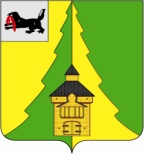 Российская Федерация	Иркутская область	Нижнеилимский муниципальный район	АДМИНИСТРАЦИЯ			ПОСТАНОВЛЕНИЕОт  21.12.2015 г.  № 1360г. Железногорск-Илимский«Об утверждении Перспективного плана и оргкомитета 
по военно-патриотическому воспитанию граждан  Нижнеилимского района на 2016 год»               Руководствуясь Государственной программой «Патриотическое воспитание граждан Российской Федерации на 2011-2015 гг.»,  утвержденной постановлением Правительства Российской Федерации от 05.10.2010 г.  № 795 и региональной подпрограммой «Патриотическое воспитание граждан в Иркутской области и допризывная подготовка молодежи на 2014-2018 гг.», утвержденной постановлением Правительства Иркутской области от 24.10.2013 г. № 438-пп, а также в соответствии с Федеральным законом от 13.03.1995 г. № 32 - ФЗ «О днях воинской славы и памятных датах России», предписывающим организацию и проведение торжественных публичных мероприятий, направленных на увековечение памяти российских воинов, отличившихся в сражениях и пропаганду дней воинской славы, руководствуясь Уставом МО «Нижнеилимский район», администрация Нижнеилимского муниципального района                                             ПОСТАНОВЛЯЕТ:          1. Утвердить Перспективный план военно-патриотического воспитания граждан Нижнеилимского муниципального района на 2016 год (Приложение № 1).      2.Утвердить состав организационного комитета по военно-патриотическому воспитанию граждан Нижнеилимского муниципального района (Приложение № 2).3. Контроль за исполнением данного постановления возложить на заместителя мэра района по социальной политике Г.В.Селезневу.      Мэр района                                                        М.С.РомановРассылка: в дело-2, членам оргкомитета, пресс-служба администрации района. А.Г.Чеснокова
30206                                                                                                              Приложение № 2                                                                                                  к постановлению администрации                                                                                   Нижнеилимского муниципального района                                                                                                      № 1360 от 21.12. 2015 г.    СОСТАВорганизационного комитета по военно-патриотическому воспитаниюграждан Нижнеилимского муниципального районав 2016 году        1. Председатель оргкомитета:- Селезнева Галина Владимировна – заместитель мэра Нижнеилимского района по социальной политике;        2. Заместитель председателя:- Перминова Татьяна Викторовна – начальник Департамента образования администрации Нижнеилимского муниципального района;- Василенко Светлана Александровна – начальник отдела по культуре, спорту и делам молодёжи администрации Нижнеилимского муниципального района;        3. Секретарь:- Чеснокова Алена Григорьевна – главный специалист отдела организационной работы и социальной политики;        4. Члены оргкомитета:-  Дедюхин Дмитрий Николаевич – начальник отдела военного комиссариата  Иркутской области по Нижнеилимскому району (по согласованию);- Перфильев Юрий Павлович – председатель районного Совета ветеранов войны и труда (по согласованию);- Гринько Зоя Васильевна – председатель «НОУ ДПО «Нижнеилимский СТК» РО ДОСААФ России Иркутской области (по согласованию);                                                                                                                                                                                                                                                                                                                                                                                                                                                                                                                                                                                                                                                                                                                                                                                                                                                                                                                                                                                                                                                                                                                                                                                                                                                      -Лукьянчикова Любовь Даниловна – председатель комитета солдатских матерей (по согласованию);- Сотникова Елена Валентиновна – и.о.директора ПКЖИ (по согласованию);- Юрьев Юрий Юрьевич – директор МАУ «Оздоровительный комплекс» (по согласованию);- Юмашев Павел Георгиевич – начальник отдела по молодёжной политике, спорту и культурно-массовому досугу администрации МО «Железногорск-Илимское городское поселение» (по согласованию); - Межова Ольга Петровна – директор МУК РДК «Горняк»;- Чапский Олег Анатольевич – консультант по мобилизационной подготовке;- Ахахлина Татьяна Михайловна – консультант по культуре отдела КСДМ;- Ефремова Оксана Васильевна – консультант по спорту отдела КСДМ; - Осенкова Марина Николаевна – ведущий инженер пресс-секретарь отдела организационной работы и социальной политики.Мэр района                                                                           М.С.Романов                                                                                                                                                                                                                     Приложение № 1
                                                                                                                                                                                      к постановлению Нижнеилимского
                                                                                                                                                                                                         муниципального района
                                                                                                                                                                                       № 1360  от  21.12. 2015 г.ПЕРСПЕКТИВНЫЙ ПЛАН
мероприятий по военно-патриотическому воспитанию граждан Нижнеилимского района,
проводимых в Нижнеилимском районе в 2016 году               Мэр района                                                           М.С.Романов                  № п/пНаименование мероприятий, реализуемых в соответствии с законодательством в пределах установленной компетенцииИсточник финансирования(указать наименование программы) и др.Срок исполнения и место проведенияОрганы местного самоуправления (их подразделения), организации, объединения, реализующие мероприятия в соответствии с законодательствомМероприятия, связанные с днями воинской славы России и памятными датами России и работой с ветеранамиМероприятия, связанные с днями воинской славы России и памятными датами России и работой с ветеранамиМероприятия, связанные с днями воинской славы России и памятными датами России и работой с ветеранамиМероприятия, связанные с днями воинской славы России и памятными датами России и работой с ветеранамиМероприятия, связанные с днями воинской славы России и памятными датами России и работой с ветеранами1Урок памяти «Навечно в памяти непокорённый Ленинград»-январь
Центральная детская библиотекаМКУК «Нижнеилимская ЦМБ им.А.Н.Радищева»2Историческая игра «Во славу Отечества»-январь
ИДЦ «Кедр»Администрация Хребтовского ГП, МУК ИДЦ «Кедр»3Конкурсно-игровая программа «Аты-баты, мы солдаты!»-Февраль
МОУ «Хребтовская СОШ»Администрация Хребтовского ГП, МУК ИДЦ «Кедр»4.Организация и проведение праздничных мероприятий, посвященных Дню защитника Отечества:1) Праздничные концерты, посвященные Дню защитника Отечестваместные бюджеты поселений20 февраля 2015
во всех учреждениях культуры районаОКСДМ администрации района, учреждения культуры поселений5.Праздничная программа, посвященная Дню Защитника Отечестваместный бюджетфевраль
библиотека семейного чтенияМКУК «Нижнеилимская ЦМБ им.А.Н.Радищева»6Конкурсная программа ко Дню защитника Отечества «У солдата выходной»местный бюджетфевральЦентральная детская библиотекаМКУК «Нижнеилимская ЦМБ им.А.Н.Радищева»7Познавательно-развивающая программа«Воинам России – Слава»!-февральЦентральная районная библиотекаМКУК «Нижнеилимская ЦМБ им.А.Н.Радищева»8Конкурс чтецов, посвященный Дню Защитника Отечества-февральМОУ «Новоилимская СОШ», КДЦ «Колос»9Торжественное мероприятие, посвященное воинам-интернационалистам «Ветер Афганских гор»Местный бюджетфевраль
МУК РДК «Горняк»Администрация Нижнеилимского муниципального района, МУК РДК «Горняк», комитет солдатских матерей10Конкурсная программа для учащихся 1-8 классов, посвященная Дню Защитника ОтечестваСпонсорская помощьфевраль
МУК РДК «Горняк»МУК РДК «Горняк»11Цикл обзоров о войне «Нам жить и помнить»-февральБиблиотека-клубСемигорское СП
МКУК «Библиотека-клуб»12Праздничный концерт, посвященный Дню Защитника Отечестваместный бюджет23 февраляМКУК «КИЦ»Коршуновское СП13День Защитника Отечества:-23 февраляАдминистрация Хребтовского СП14Урок мужества «Вошла война в мальчишество моё»-март
ИДЦ «Кедр»п. Хребтовая, МУК ИДЦ «Кедр», Совет ветеранов15Час информации «Война и дети»-март
библиотека-клубСемигорское СП
МКУК «Библиотека-клуб»16Дискуссионный киноклуб  «Победа – помним ли мы её?»-1 раз в квартал МУК РДК «Горняк»МУК РДК «Горняк»17Концертно-развлекательная программа для жителей района«От Бородино до Берлина»Спонсорская помощьмай МУК РДК «Горняк»МУК РДК «Горняк»18Праздничный концерт «Этот день мы приближали, как могли" -май
Администрация Семигороского СП19Чествование тружеников тыла и вдов ветеранов ВОВ «Солдатам Победы – Благодарность»-майАдминистрация Семигороского СП20В День России проведение антинаркотической акции «Я выбираю жизнь»местный бюджет12 июняМО «Железногорск-Илимское городское поселение»21Урок памяти «Броненосец Потёмкин», приуроченный к 90-летию создания фильма-сентябрьЦентральная районная библиотекаМКУК «Нижнеилимская ЦМБ им.А.Н.Радищева»22Патриотический час «Герои русской истории «-сентябрьбиблиотека семейного чтенияМКУК «Нижнеилимская ЦМБ им.А.Н.Радищева»23Час истории «Забвению не подлежит» (ко дню памяти жертв политических репрессий»-октябрь
библиотека семейного чтенияМКУК «Нижнеилимская ЦМБ им.А.Н.Радищева»24Экскурсионная программа «День проведения военного парада на Красной площади в Москве», посвященная 75-летию со дня проведения военного парада-ноябрьКраеведческий отделМКУК «Историко-художественный музей им.М.К.Янгеля»25Экскурсия по слайд-программе «Война стояла у ворот столицы осаждённой…» к 75-летию со дня начала битвы за Москву-ноябрьКраеведческий отдел
военный залМКУК «Историко-художественный музей им.М.К.Янгеля»Мероприятия по улучшению социально-экономических условий инвалидов и участников Великой Отечественной войны, а также лиц, приравненных к нимМероприятия по улучшению социально-экономических условий инвалидов и участников Великой Отечественной войны, а также лиц, приравненных к нимМероприятия по улучшению социально-экономических условий инвалидов и участников Великой Отечественной войны, а также лиц, приравненных к нимМероприятия по улучшению социально-экономических условий инвалидов и участников Великой Отечественной войны, а также лиц, приравненных к нимМероприятия по улучшению социально-экономических условий инвалидов и участников Великой Отечественной войны, а также лиц, приравненных к нимПроверка условий жизни участников Великой  Отечественной войны, тружеников тыла и вдов погибших военнослужащих, а также условий и порядка предоставления им мер социальной поддержки, предусмотренных законодательством. Осуществление ремонта индивидуальных жилых домов указанных граждан, оказание им адресной помощиПроверка условий жизни участников Великой  Отечественной войны, тружеников тыла и вдов погибших военнослужащих, а также условий и порядка предоставления им мер социальной поддержки, предусмотренных законодательством. Осуществление ремонта индивидуальных жилых домов указанных граждан, оказание им адресной помощиПроверка условий жизни участников Великой  Отечественной войны, тружеников тыла и вдов погибших военнослужащих, а также условий и порядка предоставления им мер социальной поддержки, предусмотренных законодательством. Осуществление ремонта индивидуальных жилых домов указанных граждан, оказание им адресной помощиПроверка условий жизни участников Великой  Отечественной войны, тружеников тыла и вдов погибших военнослужащих, а также условий и порядка предоставления им мер социальной поддержки, предусмотренных законодательством. Осуществление ремонта индивидуальных жилых домов указанных граждан, оказание им адресной помощиПроверка условий жизни участников Великой  Отечественной войны, тружеников тыла и вдов погибших военнослужащих, а также условий и порядка предоставления им мер социальной поддержки, предусмотренных законодательством. Осуществление ремонта индивидуальных жилых домов указанных граждан, оказание им адресной помощи26Обеспечение в установленном законодательном порядке инвалидов Великой Отечественной войны из числа лиц, указанных в подпункте 1 статьи 4 Федерального закона от 12 января 1995 года № 5-ФЗ «О ветеранах» (далее - Федеральный закон», ветеранов Великой Отечественной войны и вдов погибших (умерших) участников Великой Отечественной войны и инвалидов Великой Отечественной войны из числа лиц, указанных в подпункте 1 статьи 4 Федерального закона, имеющих соответствующие медицинские показания, бесплатными путевками на санаторно-курортное лечениеОбластной бюджет, государственная программа Иркутской области «Социальная поддержка населения» на 2014 – 2018 годыВ течение 2016 года,
санаторно-курортные организации по разнарядке Министерства социального развития, опеки и попечительства Иркутской областиОГКУ «УСЗН по Нижнеилимскому району»,
Районный совет ветеранов27Предоставление мер социальной поддержки инвалидам Великой отечественной войны, ветеранам Великой Отечественной войны и ветеранам боевых действий, а также вдовам погибших (умерших) инвалидов Великой Отечественной войны, проживающим на территории Иркутской области, путем организации в установленном порядке лечения и реабилитации в медицинских организациях Иркутской области, предоставляющих лечебно-реабилитационные услугиОбластной бюджет, государственная программа Иркутской области «Социальная поддержка населения» на 2014 -2018 годыВ течение 2016 года, медицинские организации по разнарядке Министерства социального развития, опеки и попечительства Иркутской областиОГКУ «УСЗН по Нижнеилимскому району»,
Районный совет ветеранов28Предоставление денежной компенсации расходов, связанных с изготовлением и ремонтом зубных протезов (кроме расходов на оплату стоимости драгоценных металлов и металлокерамики), инвалидам Великой Отечественной войны, ветеранам Великой Отечественной войны и инвалидам боевых действий, вдовам погибших (умерших) инвалидов Великой Отечественной войны и участников Великой Отечественной войныОбластной бюджет, государственная программа Иркутской области «Социальная поддержка населения» на 2014 -2018 годыВ течение 2016 года в пределах выделенных лимитов на 2016 годОГКУ «УСЗН по Нижнеилимскому району»29Проведение комиссиями обследования жилищно-бытовых условий ветеранов, инвалидов ВОВ, тружеников тыла ВОВ.Проведение текущих ремонтов индивидуальных жилых домов участников ВОВ, а также лиц, приравненных к ним (по возможности из средств местного финансирования)Местные бюджеты поселений районаВ течение годаАдминистрации городских и сельских поселений, советы ветеранов района, волонтеры, общественные организации 30Оказание адресной помощи труженикам тыла, вдовам погибших военнослужащих (по обращению) (колка дров, помощь по домашнему хозяйству, очистка дворов от снега, работа в приусадебных участках и т.д.) Добровольная волонтерская помощь ветеранам ВОВСпонсорская помощьВ течение годаВолонтеры города и района, общественные советы ветеранов, администрации городских и сельских поселенийОрганизация и проведение углубленного медицинского обследования инвалидов и ветеранов Великой Отечественной войны, ветеранов боевых действий, дополнительного медицинского на дому ветеранов Великой Отечественной войныОрганизация и проведение углубленного медицинского обследования инвалидов и ветеранов Великой Отечественной войны, ветеранов боевых действий, дополнительного медицинского на дому ветеранов Великой Отечественной войныОрганизация и проведение углубленного медицинского обследования инвалидов и ветеранов Великой Отечественной войны, ветеранов боевых действий, дополнительного медицинского на дому ветеранов Великой Отечественной войныОрганизация и проведение углубленного медицинского обследования инвалидов и ветеранов Великой Отечественной войны, ветеранов боевых действий, дополнительного медицинского на дому ветеранов Великой Отечественной войны31День открытых дверей для инвалидов и участников Великой Отечественной войны, а так же лиц, приравненных к ним (с участием врачей терапевтов, узких специалистов, организации работы лаборатории, кабинета УЗИ, ЭКГ-май-июнь
поликлиника ОГБУЗ «ЖРБ», БУБ, РУБ, Новоигирминский филиал, Рудногорский филиалОГБУЗ «Железногорская районная больница»32Организация посещения на дому инвалидов и участников ВОВ, а также лиц, приравненных к ним (с привлечением врачей терапевтов, узких специалистов), в т.ч. доставка на дом лекарственных препаратов и медицинских изделий-В течение годаполиклиника ОГБУЗ «ЖРБ», БУБ, РУБ, Новоигирминский филиал, Рудногорский филиалОГБУЗ «Железногорская районная больница»33Организация обследования на дому инвалидов и участников ВОВ, а также лиц, приравненных к ним-В течение годаполиклиника ОГБУЗ «ЖРБ», БУБ, РУБ, Новоигирминский филиал, Рудногорский филиалОГБУЗ «Железногорская районная больница»34Организация обследования и лечения в условиях стационара ОГБУЗ «ЖРБ» при необходимости-В течение годаполиклиника ОГБУЗ «ЖРБ», БУБ, РУБ, Новоигирминский филиал, Рудногорский филиалОГБУЗ «Железногорская районная больница»35Организация приема вне очереди инвалидов и участников ВОВ, а также лиц, приравненных к ним-В течение годаполиклиника ОГБУЗ «ЖРБ», БУБ, РУБ, Новоигирминский филиал, Рудногорский филиалОГБУЗ «Железногорская районная больница»36Осуществление регулярного контроля за обеспечением дополнительного лекарства инвалидам ВОВ и труженикам тылаСпонсорская помощьВ течение годаНовоилимский ФАП37Организация выезда и сопровождение участников ВОВ в медицинские учреждения для обследования в поликлинике района-В течение годаАдминистрация Хребтовского СП, Хребтовская врачебная амбулатория38Предоставлением ветеранам и инвалидам ВОВ путевок для лечения в санаториях и профилакториях (по индивидуальной заявке)Областной бюджетВ течение годаОГКУ СО «КЦСОН по Нижнеилимскому району» (по согласованию)Мероприятия, связанные с празднованием 71-й годовщины Победы в Великой Отечественной войне 1941 – 1945 годовМероприятия, связанные с празднованием 71-й годовщины Победы в Великой Отечественной войне 1941 – 1945 годовМероприятия, связанные с празднованием 71-й годовщины Победы в Великой Отечественной войне 1941 – 1945 годовМероприятия, связанные с празднованием 71-й годовщины Победы в Великой Отечественной войне 1941 – 1945 годовПроведение Всероссийской акции «Вахта памяти», посвященной 71-й годовщине Победы в Великой Отечественной войнеПроведение Всероссийской акции «Вахта памяти», посвященной 71-й годовщине Победы в Великой Отечественной войнеПроведение Всероссийской акции «Вахта памяти», посвященной 71-й годовщине Победы в Великой Отечественной войнеПроведение Всероссийской акции «Вахта памяти», посвященной 71-й годовщине Победы в Великой Отечественной войне39Проведение Всероссийской акции «Вахта памяти», («Часовые памяти», «Дети войны», «Дети войны», «Реквием затопленным деревням»), посвященной 71-й годовщине Победы в Великой Отечественной войнеМестные бюджеты22 июняУчреждения культуры и образовательные учреждения поселений района40Проект «Небо АлСиба 2016» - в рамках проведения Всероссийской акции «Вахта памяти», посвященной 71-й годовщине Победы в ВОВ-25 мая
Гора «Белый камень»«Поисковик Приилимья» - общественное движение Нижнеилимского района41Районная поисково-собирательская операция «Дети войны» (юные труженики тыла, бывшие узники концлагерей, дети «врагов народа» и др.категории детей, детские годы которых совпали с годами всенародного испытания. Итоги акции представляются на районной краеведческой конференции-январь - мартДепартамент образования, образовательные учреждения района, школьные музеиОрганизация и проведение патриотических акций, тематических выставок, музейных экспозиций, выставок художественных произведений, литературыОрганизация и проведение патриотических акций, тематических выставок, музейных экспозиций, выставок художественных произведений, литературыОрганизация и проведение патриотических акций, тематических выставок, музейных экспозиций, выставок художественных произведений, литературыОрганизация и проведение патриотических акций, тематических выставок, музейных экспозиций, выставок художественных произведений, литературыОрганизация и проведение патриотических акций, тематических выставок, музейных экспозиций, выставок художественных произведений, литературы42Книжная выставка «Ленинград. Блокада. Память.» ко Дню освобождения Ленинграда от блокады-январьКраеведческий отдел, военный залМКУК «Историко-художественный музей им.М.К.Янгеля»43«Простите мальчики, простите милые…» (экскурс, посвященный дате со дня  ввода советских войск на территорию Чеченской республики);Декада «Славный сын земли Иркутской» ( посвященная 112 годовщине со дня рождения А.П.Белобородова)-21 – 31 января Департамент образования, образовательные учреждения и учреждения дополнительного образования, музеи44Месячник военно-патриотического воспитания: «Слава и слёзы Илима», «Золотая звезда солдата - Героя» (к 90-летию со дня рождения Н.И.Черных – Героя Советского Союза), «Время вписало в историю строчки: «Афганистан и горячие точки», Экспозиция «Поклон тебе, солдат России»; «Мы в памяти храним Афганистан» ( к 26-летию вывода войск из Афганистана. Новая экспозиция); «Книга Памяти – последнее «прости».Раздел экспозиции «Память как встреча святая….»-с 20 – 23 февраля
Музей ПросвещенияМКОУ ДОД «ЦРТД и Ю им.Г.И.Замаратского45Проведение акций: «Бессмертный полк», «Письмо солдату», «Пишем электронную книгу Памяти», «Ветеран живет рядом», «Вахта № 1»-февральДепартамент образования, образовательные учреждения района, школьные музеи46Выставка о воинах-интернационалистах. Уроки мужества по слайд -программе:- «Бессмертный подвиг»;- «Афганистан – наша память»-февральКраеведческий отдел, военный залМКУК «Историко-художественный музей им.М.К.Янгеля»47Вечер воспоминаний «До свидания, мальчики!», посвященный выпускникам 1945 года Нижнеилимской школы-февраль
музей Просвещения Музей Просвещения МКОУ ДОД «ЦРТД и Ю им.Г.И.Замаратского»48Слет патриотических клубов и объединений «Голоса Победы», посвященный 71-ой годовщине Победы в ВОВМестный бюджетфевральШкольный музей МОУ «Рудногорская СОШ»Департамент образования, образовательные учреждения, организаторы краеведческой работы, члены волонтерских отрядов49Фестиваль «Голоса отваги»: «Пионеры – герои Великой Отечественной войны»-февраль – мартМОУ «Железногорская СОШ № 4»Департамент образования, образовательные учреждения, родительская общественность50Районный смотр школьной художественной самодеятельности «И помнит мир спасённый…»Единый Урок, посвященный Великой Победе «Мир без нацизма»-март-апрельДепартамент образования, Представители педагогической общественности, ветераны ВОВ и др.51Тематическая выставка «Поехали!», посвященная Дню космонавтики-12 апреля
МКУК «КИЦ»Коршуновское СП52Книжная выставка «Великий праздник Победы»-апрель
МУК ИДЦ «Кедр»Хребтовсое ГП
МУК ИДЦ «Кедр»53«Мой подарок ветеранам». Выставка рисунков.-апрель-май
библиотека семейного чтенияМКУК «Нижнеилимская ЦМБ им.А.Н.Радищева»54Выставка-просмотр «О подвигах, о доблести. О славе»-апрель-май
центральная детская библиотекаМКУК «Нижнеилимская ЦМБ им.А.Н.Радищева»55Передвижные выставки:»Великая Отечественная война в творчестве учителей и бывших учащихся школ района; «Учитель равен солдату – герою»;«Всё для фронта, всё для Победы» ( к 91-й годовщине районной пионерской организации)-апрель - майДепартамент образования, образовательные учреждения района, музеи56Тематическая встреча «Побеседуй с ветераном»-4 мая
актовый зал школыАдминистрация Коршуновского СП, МОУ «Коршуновская СОШ», клуб «Сибирячка», волонтерский отряд «Атом»57Фотовыставка «Я помню, я горжусь», посвященная 71-й годовщине Победы в ВОВ 1941-1945 гг.-майКраеведческий отдел, военный залМКУК «Нижнеилимская ЦМБ им.А.Н.Радищева»58Патриотическая акция «Георгиевская ленточка» Вручение георгиевских ленточекОбластной бюджетмайАдминистрации городских и сельских поселений59Выездной лекторий «Моё родное Приилимье» (творческие встречи с учащимися и педагогическими коллективами образовательных организаций-май
Департамент образования60Конкурсы рисунков и плакатов, посвященные 71-й годовщине Победы в ВОВ-майСемигорское СП61Конкурс рисунков «День Победы»- майАдминистрация Хребтовского ГП, МУК ИДЦ «Кедр», МОУ Хребтовская СОШ62Презентация книги «Святая память» (книга посвящена труженикам тыла, вдовам погибших военнослужащих, ветеранам войны)-5 маяАктовый зал школыАдминистрация Коршуновского СП, МОУ «Коршуновская СОШ», клуб «Сибирячка», волонтерский отряд «Атом»63Фотографирование важных мероприятий с участием ветеранов ВОВ-9 маяАдминистрация района, районный совет ветеранов64Час интересных сообщений «Символы нашей Отчизны»-июньХребтовское СП
МУК ИДЦ «Кедр», МОУ Хребтовская СОШ65Выставка книг о партизанском движении на Северо-Восточном фронте «Партизанское Приилимье». Экскурсия «В тылу Колчака»к 50-летию публикации книги Н.В.Дворянова-июнь
краеведческий отдел, военный залМКУК «Историко-художественный музей им.М.К.Янгеля»66Выставка «День памяти и скорби» - начало Второй мировой войны-22 июняАктовый зал Коршуновской СОШМОУ «Коршуновская СОШ»67Литературный час, посвященный Дню Бородинского сражения русской армии под командованием М.И.Кутузова-8 сентября
школьная библиотека п. Коршуновский 
МОУ «Коршуновская СОШ»68Экскурсионная программа по выставке «Первый в бою, первый в труде» к 80-летию П.И.Фурашева-октябрькраеведческий отдел, военный залМКУК «Историко-художественный музей им.М.К.Янгеля»69Подготовка статей для книги об участниках войны, тружеников тыла «На Фронте и в тылу»-В течение годаАдминистрация района, районный совет ветеранов70Спортивный турнир по шахматамМестный бюджетянварьАдминистрация Семигорского СП71«Новогодний карнавал» Костюмированный спуск на горных лыжахместный бюджет4 января
с 12-00 до 16-00
горнолыжная база
«Гора Западная»МО «Железногорск-Илимское городское поселение»72Турнир по хоккею с мячомМестный бюджет5 – 6 января
стадион «Строитель» г. Железногорск-ИлимскийМО «Железногорск-Илимское городское поселение»73Открытые городские соревнования по плаванию «Новогодний приз»-23 января
с 10-00 до 15-00
бассейн «Дельфин» Железногорск-ИлимскийМО «Железногорск-Илимское городское поселение»74Зимняя комбинированная военно-спортивная эстафета, посвященная Дню защитников ОтечестваМуниципальная программа «Развитие физической культуры и спорта в МО «Железногорск-Илимское городское поселение» на 2015 -2017 годы»,
районный бюджетфевраль-мартАдминистрация Нижнеилимского муниципального района, МО «Железногорск-Илимское городское поселение»75Соревнования по пулевой стрельбе, хоккею с мячом, шахматам и настольному теннису, посвященные к Дню Защитника ОтечестваМуниципальная программа «Развитие физической культуры и спорта в МО «Железногорск-Илимское городское поселение» на 2015 -2017 годы»февральМО «Железногорск-Илимское городское поселение»76Открытые городские соревнования по шахматам, посвященные Дню Защитника ОтечестваМестный бюджет20 февраля
11-00 час.
стадион «Строитель»МО «Железногорск-Илимское городское поселение»77Городской турнир по хоккею с мячом, посвященный Дню Защитника ОтечестваМестный бюджет20-21 февраля
11-00 час.
стадион «Строитель»МО «Железногорск-Илимское городское поселение»78Городские соревнования по плаванию, посвященные Дню Защитника ОтечестваМестный бюджет20 февраля
14-00 час.
плавательный бассейн «Дельфин»МО «Железногорск-Илимское городское поселение»79Соревнования по пулевой стрельбе, посвященные Дню Защитника ОтечестваМестный бюджет20 февраля
14-00 час.
Тир СТК ДОСААФМО «Железногорск-Илимское городское поселение»80Соревнования по горнолыжному спорту и сноуборду на Кубок Главы городаМестный бюджет20-21 февраля
11-00Горнолыжная база
Гора «Западная»МО «Железногорск-Илимское городское поселение»81Первенство Иркутской области по универсальному бою памяти героя Советского Союза Н.И.ЧерныхМуниципальная программа «Развитие физической культуры и спорта в МО «Железногорск-Илимское городское поселение» на 2015 -2017 годы», районный бюджетмартМО «Железногорск-Илимское городское поселение»82Соревнования по пулевой стрельбе, шахматам и настольному теннису к Дню Победы.Муниципальная программа «Развитие физической культуры и спорта в МО «Железногорск-Илимское городское поселение» на 2015 -2017 годы»майМО «Железногорск-Илимское городское поселение»83Соревнования «Спорт – это не только соперничество» (бильярд, дартс, теннис)Местный бюджетмайСемигорское СП84Легкоатлетическая эстафета по улицам города, посвященная Дню Победы в Великой Отечественной войнеМестные бюджетымайАдминистрации поселений района85Мероприятия, посвященные Дню призывникаМестные бюджетыапрель, ноябрьАдминистрация МО «Нижнеилимский район», администрация МО «Железногорск-Илимское городское поселение», районный совет ветеранов, ДОСААФ, 86Соревнования по пулевой стрельбе, посвященные дням воинской славеМестный бюджетноябрьМО «Железногорск-Илимское городское поселение», районный совет ветеранов87Викторина с элементами спортивных игр «Защитники земли русской»Местный бюджет4 ноября
(МОУ «Новоилимская СОШ»Администрация новоилимское СП, КДЦ «Колос»88Спортивные номинацииМестный бюджетноябрьСемигорское СППроведение массовых публичных мероприятий, посвященных 71-й годовщине Победы в Великой Отечественной войне 1941-1945 годовПроведение массовых публичных мероприятий, посвященных 71-й годовщине Победы в Великой Отечественной войне 1941-1945 годовПроведение массовых публичных мероприятий, посвященных 71-й годовщине Победы в Великой Отечественной войне 1941-1945 годовПроведение массовых публичных мероприятий, посвященных 71-й годовщине Победы в Великой Отечественной войне 1941-1945 годовПроведение массовых публичных мероприятий, посвященных 71-й годовщине Победы в Великой Отечественной войне 1941-1945 годов89«Приилимье в годы Великой Отечественной войны. Районный патриотический турнир в КИИМестный бюджетфевраль
центральная районная библиотекаМКУК «Нижнеилимская ЦМБ им.А.Н.Радищева»90«Бойцов не редеет строй» - цикл мероприятий, посвященных Дню Защитника ОтечестваМуниципальная программа «Реализация полномочий в области социальной политики» подпрограмма «Социальное обеспечение»20 – 25 февраляМУК РДК «Горняк»Администрация Нижнеилимского муниципального района, МУК РДК «Горняк», комитет солдатских матерей91«Русский характер» - традиционная встречав рамках социально-политической акции День призывникарайонный бюджетапрель, ноябрь
МУК РДК «Горняк» или ЦРТД и ЮМУК РДК «Горняк»92«Нет, не ушла война в забвенье» вечер-воспоминания к 9 маяМестный бюджетмай
центральная детская библиотекаМКУК «Нижнеилимская ЦМБ им.А.Н.Радищева»93«Вехи Великой Победы» исторический экскурс-майБиблиотека семейного чтенияМКУК «Нижнеилимская ЦМБ им.А.Н.Радищева»94«Война и мир Маршала Победы». Урок мужества к 120-летию Г.К.Жукова-майЦентральная библиотекаМКУК «Нижнеилимская ЦМБ им.А.Н.Радищева»95Цикл уроков памяти и часов мужества «Мы этой памяти верны»-майКраеведческий отдел, военный залМКУК «Историко-художественный музей им.М.К.Янгеля»96Вечер-встреча с тружениками тыла «Мы подвиг ваш запомним навсегда»-майХребтовское ГП, МУК ИДЦ «Кедр», совет ветеранов97«Внукам о Победе, внуки – для Победы» - интерактивное занятие для учащихся 1-6 классов-май
МУК РДК «Горняк»МУК РДК «Горняк»98Концертная программа «Этих дней не смолкнет слава»-майХребтовское ГП, МУК ИДЦ «Кедр», МОУ Хребтовская СОШ99Проведение торжественной встречи ветеранов ВОВ, тружеников тыла с руководством города и районаМестные бюджеты7– 9 маяАдминистрация Нижнеилимского района, администрация МО «Железногорск-Илимское городское поселение», администрации городских и сельских поселений100Праздничный концерт «Тебе поём, Победа!»Местный бюджет9 мая
площадь перед РДК «Горняк»МУК РДК «Горняк»101Проведение торжественных митингов, посвященных 71-й годовщине в ВОВ, праздничные концерты, народные гулянияМестные бюджеты поселений района9 маяАдминистрации городских и сельских поселений, учреждения культуры района102Праздничный концерт «Песня в военной шинели» Местный бюджет9 мая
КДЦ «Колос»п. Новоилимск
КДЦ «Колос»103Концертная программа «Этих дней не смолкнет слава»Местный бюджет9 маяХребтовское ГП, МУК ИДЦ «Кедр»104Праздничное шествие, митинг, концерт «День Победы»Местный бюджет
спонсорская помощь9 мая МО Коршуновское СП105Организация праздничных народных гуляний в парках культуры и отдыха с концертами и культурно-массовыми мероприятиямиМестный бюджет9 мая
Березняковское СП106Праздничный фейерверк «Салют, Победа!»Спонсорская помощь9 мая
п. НовоилимскАдминистрация п. Новоилимск107«И началась Великая война..» - час мужества-Июнь
центральная детская больницаМКУК «Нижнеилимская ЦМБ им.А.Н.Радищева»108Торжественное вручение паспортов «Я – гражданин России» районный бюджетиюль, декабрь
РДК «Горняк»МУК РДК «Горняк»109Экскурсия по слайд-программе «Когда в Сибирь пришла война» к 10-летию Памятного знака военным лётчикам трассы «Аляска-Сибирь»-октябрьКраеведческий отдел, военный залМКУК «Историко-художественный музей им.М.К.Янгеля»110Районный смотр-конкурс «Мой музей – 71 годовщине Победы» (виртуальное представление – презентация разделов военно-патриотического содержания)-январь-апрель
подведение итогов в октябре;
областной смотр-конкурс школьных музеев
октябрь 2015 г. – май 2016 г.Образовательные учреждения района учреждения дополнительного образования111Районный фестиваль патриотической песни:»Как просто петь о Родине своей»Районный бюджетмарт
МУК РДК «Горняк»МУК РДК «Горняк»112«Не стареют душой ветераны» - вечер-встреча хоровых коллективов ветерановРайонный бюджет09 апреляМУК РДК «Горняк»МУК РДК «Горняк»113Районный семинар-конференция руководителей и активистов школьных музеев «Мой музей празднует 71-ую годовщину Великой Победы»-май
Музей Просвещения Нижнеилимского муниципального районаОбразовательные учреждения района114Конкурс чтецов «Стихи-солдаты эпохи»-майАдминистрация Хребтовского ГП, МУК ИДЦ «Кедр», МОУ Хребтовская СОШ115Районная научно-практическая конференция организаторов краеведческой работы «Растим патриотов России»-май(подготовительный этап);
октябрь
(итоговая конференция)Музей Просвещения Нижнеилимского районаОбразовательные учреждения районаПубликация в средствах массовой информации материалов, посвященных подвигу советского народа в Великой Отечественной войне 1941 – 1945 годовПубликация в средствах массовой информации материалов, посвященных подвигу советского народа в Великой Отечественной войне 1941 – 1945 годовПубликация в средствах массовой информации материалов, посвященных подвигу советского народа в Великой Отечественной войне 1941 – 1945 годовПубликация в средствах массовой информации материалов, посвященных подвигу советского народа в Великой Отечественной войне 1941 – 1945 годовПубликация в средствах массовой информации материалов, посвященных подвигу советского народа в Великой Отечественной войне 1941 – 1945 годов116Создание в средствах массовой информации памятных рубрик с освещением событий Великой Отечественной войны 1941-1945 гг., эпизодов боевых действий, подвигов на фронте и в тылу, личных воспоминаний участников этих событийместные бюджетыВ течение года
во всех поселениях районаАдминистрации городских и сельских поселений, пресс-служба администрации города и района 117Публикации в средствах массовой информации материалов, связанных с днями воинской славы России и именами воинов-земляков, отличившихся заслуженным признанием илимчанместные бюджетыВ течение годаво всех поселениях районаАдминистрации городских и сельских поселений, пресс-служба администрации города и района118Публикация материалов о ветеранах, деятельности районного и поселковых советов ветеранов в районных газетах под рубрикой «Навстречу 71-й годовщине в Великой Отечественной войны 1941-1945 гг.местные бюджетыВ течение годаво всех поселениях районаСоветы ветеранов города и района, пресс-служба администрации города и района119Поздравление ветеранов войны и тружеников тыла с юбилейными датами через районные газетыместные бюджетыВ течение годаво всех поселениях районаСоветы ветеранов города и района, пресс-служба администрации города и района120Районная поисково-собирательная акция «Часовые памяти» (памятники и мемориальные территории, скверы, памятные доски, экспозиции музеев, посвященные народному подвигу, подвигу илимчан на фронте и в тылу в годы ВОВ)Местный бюджетянварь - майДепартамент образования, образовательные учреждения района, школьные музеи121Изготовление и установка мемориальных досок с именами погибших в Великой Отечественной войне 1941-1945 годов; уборка и покраска обелисков, памятников погибшим солдатам в годы ВОВ Местные бюджеты поселений районаапрель - майАдминистрации всех поселений района, образовательные учреждения и культурные учреждения поселений района122Организация ремонта и обустройства мемориалов, памятников и воинских захоронений погибших в годы Великой Отечественной войны 1941-1945 ггМестный бюджетапрельБерезняковское СП, соцпартнерство123Проведение текущего ремонта Мемориального комплекса п. НовоилимскМестный бюджетмайАдминистрация Новоилимского СП124Краска скамеек на территории скульптуры «Женщина-мать»Местный бюджетмайАдминистрация Новоилимского СП125Ремонт мемориальных досок на домах, где проживали участники ВОВМестный бюджетВ течение годаБерезняковское СПВозложение венков и цветов к памятникам и захоронениям участников Великой Отечественной войны 1941-1945 годовВозложение венков и цветов к памятникам и захоронениям участников Великой Отечественной войны 1941-1945 годовВозложение венков и цветов к памятникам и захоронениям участников Великой Отечественной войны 1941-1945 годовВозложение венков и цветов к памятникам и захоронениям участников Великой Отечественной войны 1941-1945 годовВозложение венков и цветов к памятникам и захоронениям участников Великой Отечественной войны 1941-1945 годов126а) Организация публичного мероприятия 9 мая  у Мемориала Боевой Славы с возложением гирлянд, цветов, отданием воинских почестей воинам, погибшим при защите Отечества и торжественного шествия ветеранов, всех представителей органов власти, общественных организаций, жителей города и района;б) обеспечение доставки автотранспортом ветеранов и тружеников тыла к месту проведения мероприятий;
в) организация почетного караула у Мемориала Боевой Славы и «Вечного огня» из воспитанников колледжа г. Железногорск-Илимский;г) фотографирование участников торжественного шествия;д) торжественный прием мэром района и главой города ветеранов и тружеников тыла;е) озвучивание торжественного шествияРайонный бюджет
местные бюджеты поселений
спонсорская помощь9 мая
во всех поселениях районаАдминистрации городских и сельских поселений, образовательные и культурные учреждения города и района,
ОАО «КГОК», МУК «Горняк», советы ветеранов города и района, ДОСААФ, комитет солдатских матерей, руководство колледжа г. Железногорск-Илимский127Организация полевой кухни «Солдатская каша»Районный бюджет
спонсорская помощь9 мая
(место организации полевой кухни уточняется)Администрация района
колледж г. Железногорска-Илимского, ДОСААФ128Организация праздничных народных гуляний в парках отдыха с концертами и культурно-массовыми мероприятиямиРайонный бюджет
местные бюджеты поселений района9 мая
во всех поселениях районаВсе учреждения культуры городских и сельских поселений139Участие в митинге «Свеча памяти»:
а) возложение гирлянды к «Вечному огню» у Мемориала Боевой Славы;
б) возложение цветов к Мемориалу Боевой СлавыРайонный бюджет
местные бюджеты поселений района21 июня
Мемориал Администрация района, администрации городских и сельских поселений,
ОКСДМ, МУК РДК «Горняк»,
Дополнительные мероприятияДополнительные мероприятияДополнительные мероприятияДополнительные мероприятияДополнительные мероприятия130Обеспечение учета граждан, имеющих право на предоставление социальной выплаты для обеспечения жильем отдельных категорий граждан, установленных Федеральным законом от 12 января 1995 года № 5-ФЗ «О ветеранах», Федеральным законом от 24 ноября 1995 года № 181-ФЗ «О социальной защите инвалидов в Российской Федерации»Федеральный бюджет,
Государственная программа Иркутской области «Социальная поддержка населения» на 2014 – 2018 годыВ течение 2016 года, муниципальное образование «Нижнеилимский район»ОГКУ «УСЗН по Нижнеилимскому району»